МДОУ «Детский сад № 241» Газета для родителейВыпуск №1/ 2019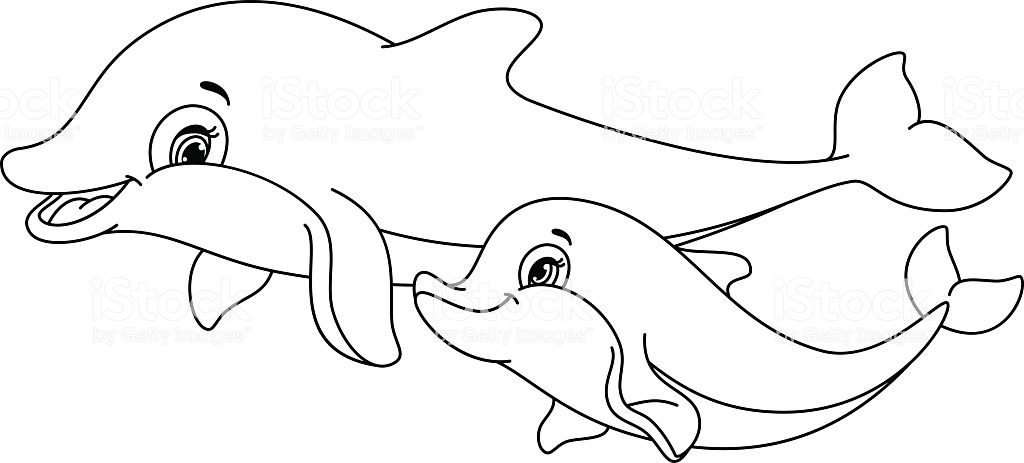 ДельфиненокТема номера:«В гостях у Осени»Редакторы: Соколова Елена ВикторовнаНовикова Алена Александровна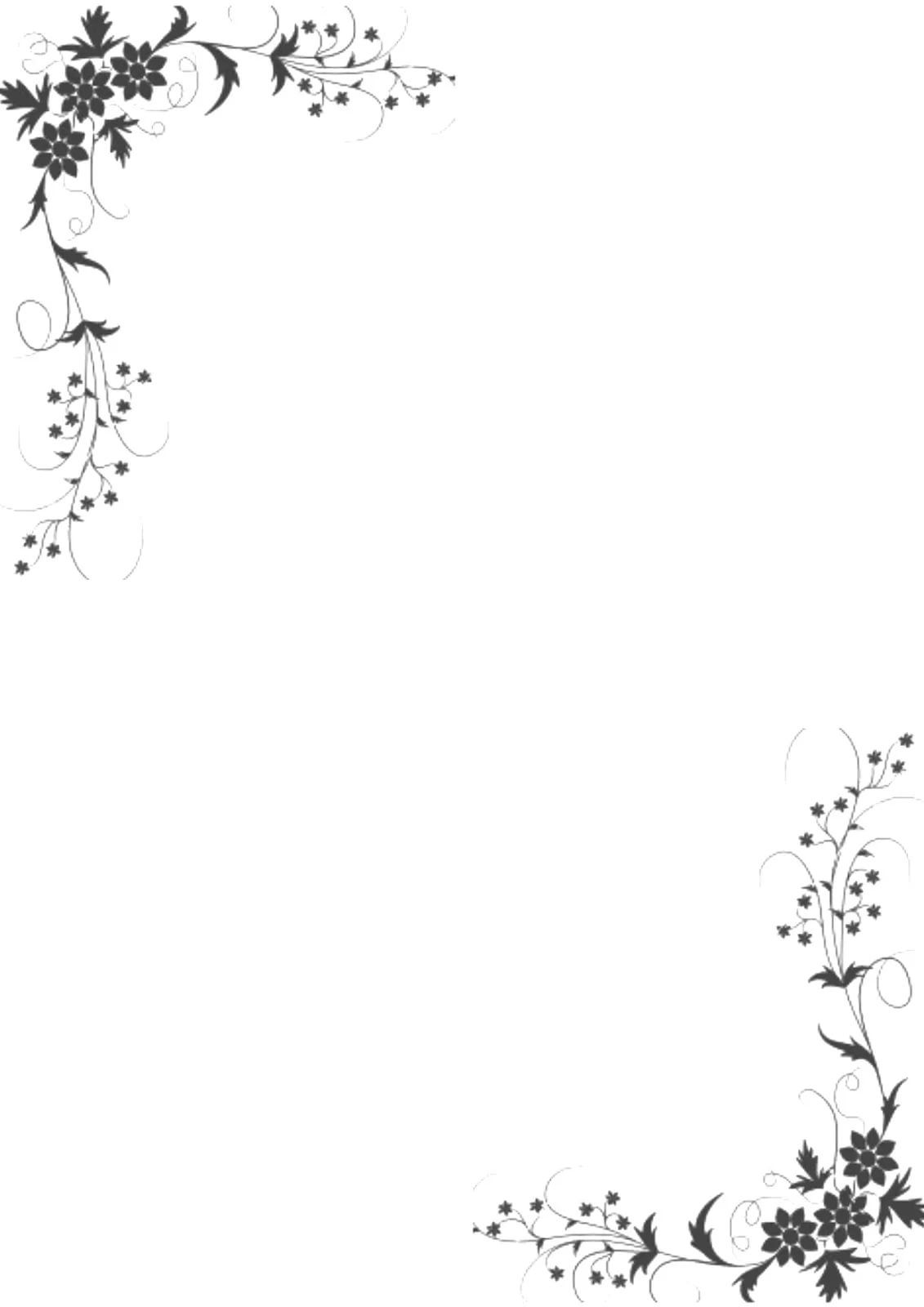 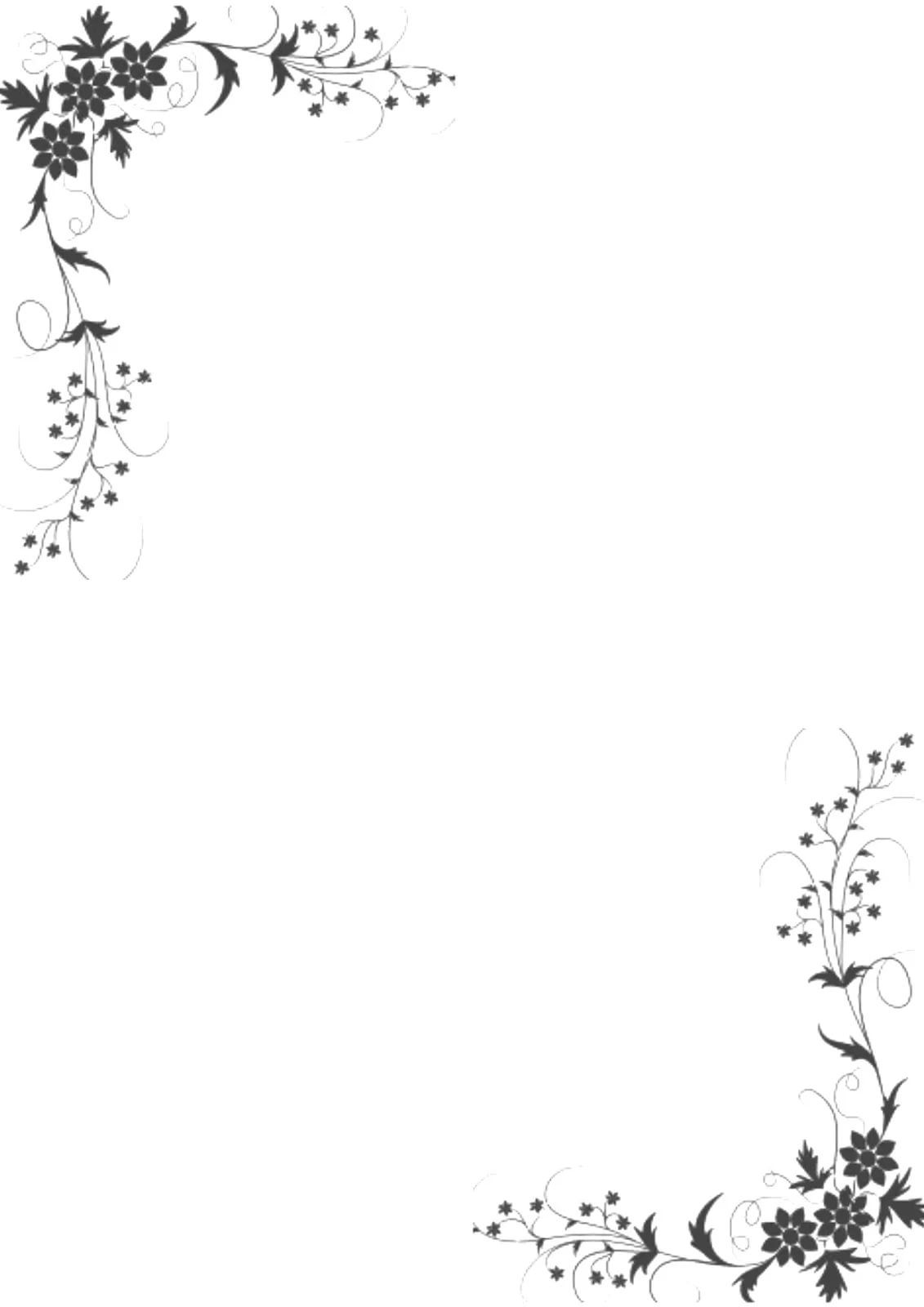 Новости Новости детского сада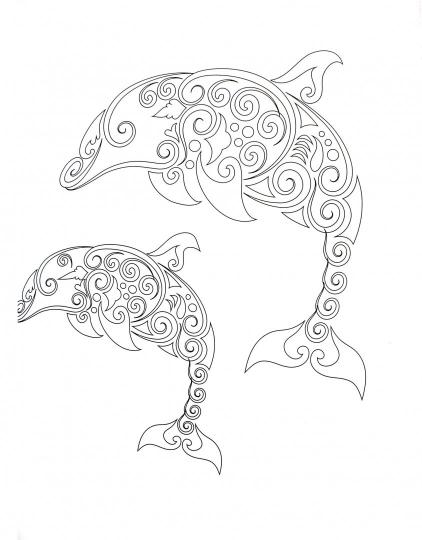 05.09.2019 Комплексное профилактическое мероприятие «Детская безопасность»В целях формирования у детей навыков безопасного участия в дорожном движении, профилактике детского дорожно-транспортного травматизма, привитию навыков безопасного поведения на дороге, в период с 26 августа
по 30 сентября 2019 года в МДОУ "Детский сад № 241" проводится комплексное профилактическое мероприятие «Детская безопасность».11.09.2019 Акция "Родительский патруль"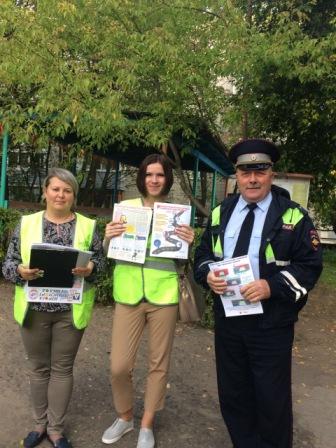 11 сентября 2019 года в МДОУ "Детский сад № 241" была проведена акция "Родительский патруль", в рамках месячника дорожной безопасности, организованная совместно с представителем ГИБДД Киселевым Сергеем Валентиновичем, старшим инспектором по пропаганде дорожного движения майором полиции, родительской общественностью и представителями администрации ДОУ.Цель акции: привлечь внимание родительской общественности к проблеме обеспечения безопасности дорожного движения детей-пассажиров.            С родителями и воспитанниками проводились беседы о культуре поведения на дороге, правильном использовании детских удерживающих устройств и ответственности родителей за обеспечение безопасности детей.            Безопасность детей на дороге – это общее дело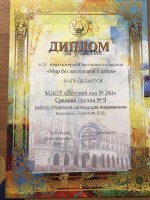 26.09.2019 Конкурс "Мир без жестокости к детям"Поздравляем педагогов: группы №1 - Бахвалову Е.А, группы №9 - Соколову Ю.Б.,группы №7 - Рыбину О.А., Битенькову С.А.  за участие в выставке плакатов "МИР БЕЗ ЖЕСТОКОСТИ К ДЕТЯМ".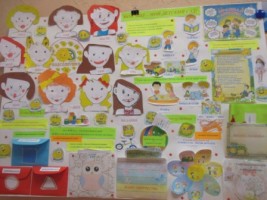 28.09.2019 Конкурс "МОЙ МИР - МОЙ ДЕТСКИЙ САД"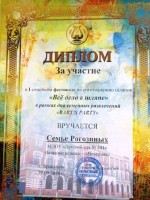 30.09.2019 Районный конкурс "Все дело в шляпе"30.09.2019 "ДЕНЬ ПОЖИЛОГО ЧЕЛОВЕКА"Первое октября — это ваш день, День пожилого человека. Желаем вам самого главного — здоровья, радостного сияния глаз, не терять молодости души и мечтаний, делиться со следующими поколениями мудростью и опытом. А жизнь пусть будет полна приятных минут. С праздником, дорогие!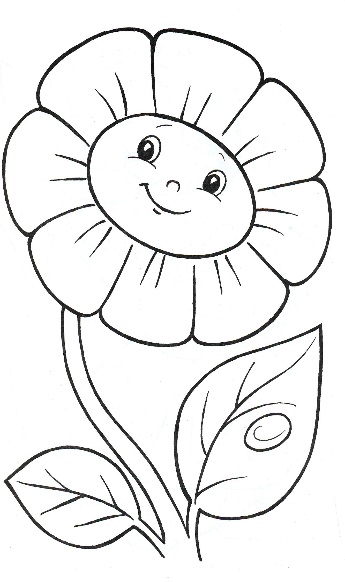 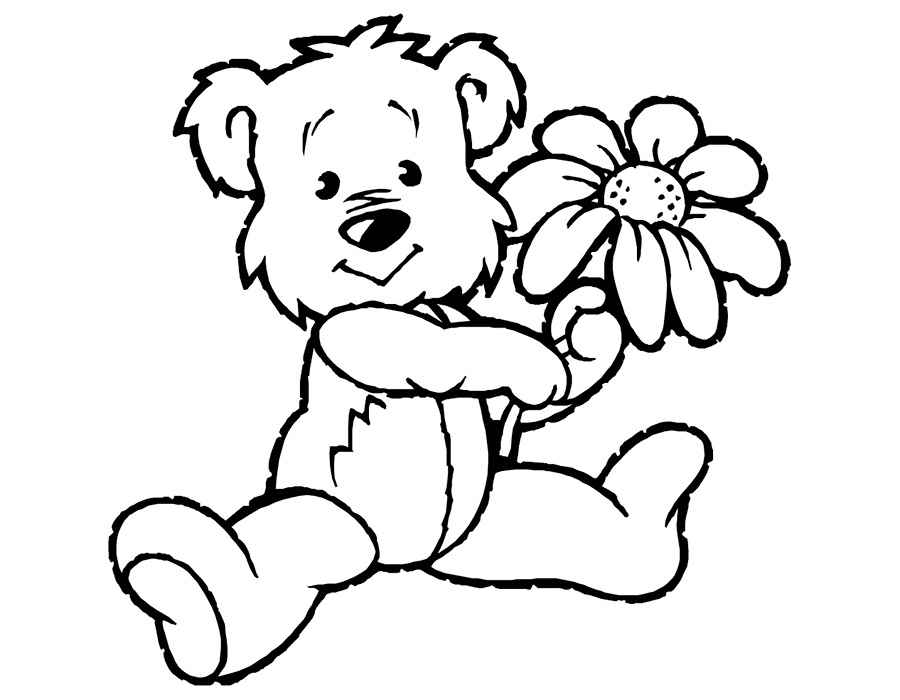 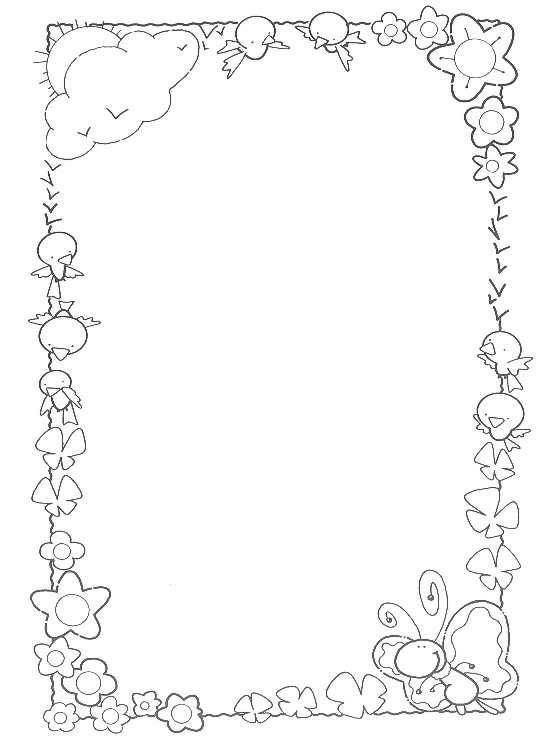 Обведи по линиям (для детей 3-4 лет)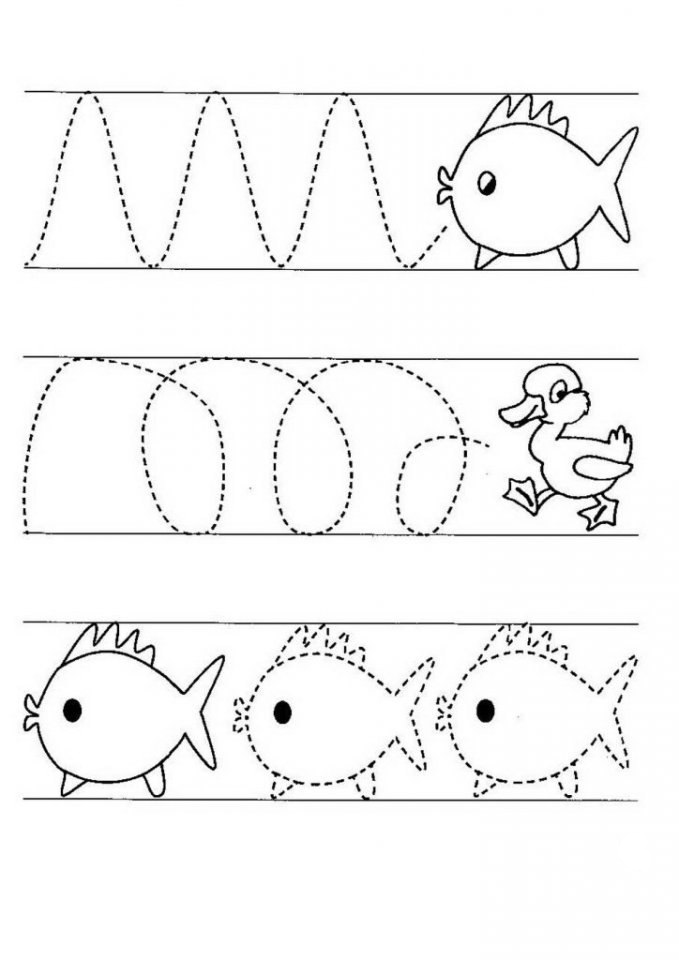 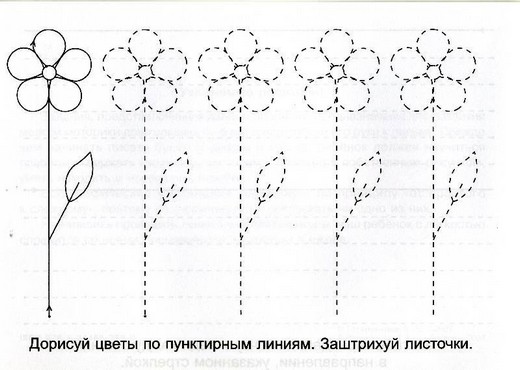 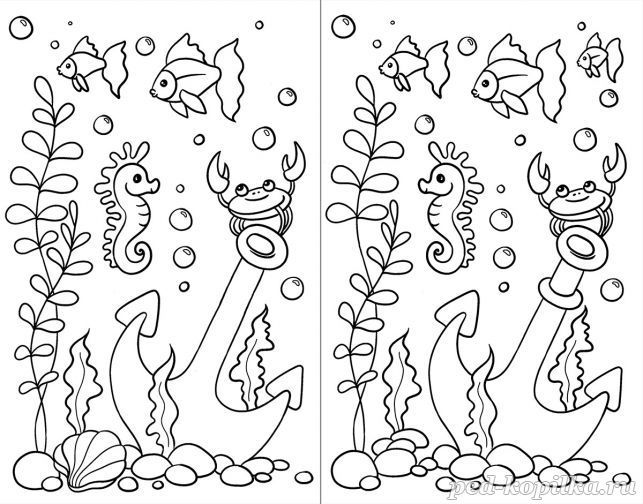 Найди отличия (для детей 4-5 лет)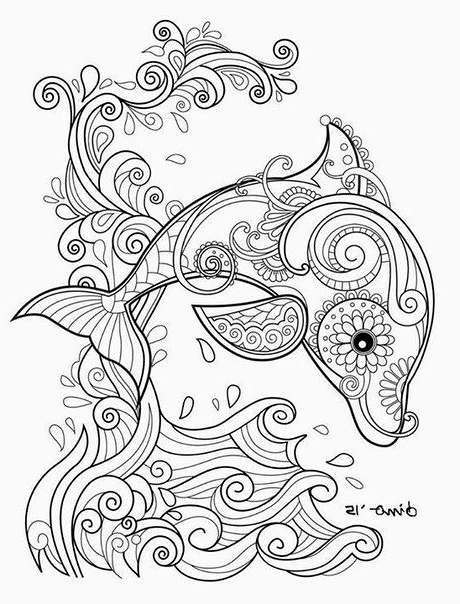 Раскраска-антистресс для детей 5-7 лет«Самостоятельность детей»Все родители хотят, чтобы их ребенок, подрастая, становился все более самостоятельным. Но многие отцы и матери положительно воспринимают детскую самостоятельность только в тех ситуациях, когда она кажется уместной им самим. Пусть растет самостоятельным, но слушается родителей «как мы сказали, так и будет!». Подобная установка содержит внутреннее противоречие. Самостоятелен тот ребенок, кто способен сам ставить свои цели и сам их достигать, способный решать свои проблемы за свой счет (понятно, в соответствии со своим возрастом). В 3 года самостоятельный ребенок сам завязывает себе шнурки, в 7 лет может сам сделать себе завтрак и постирать свои вещи, в 8 лет самостоятельно может качественно делать свои уроки. Первое и самое простое в воспитании самостоятельности – это не воспитывать несамостоятельность. Да, к сожалению, многие родители, и чаще мамы, делают это весьма настойчиво. Несамостоятельность воспитывается так же, как и любое другое умение и черта характера: в первую очередь с помощью внушений и подкрепления несамостоятельного поведенияПравила «трёх»Три компонента самостоятельности: 1. Умение реагировать на критику, умение её принимать. 2. Ответственность, обязанность отвечать за свои действия. 3. Дисциплина. Три условия для самостоятельности: 1. Собственное желание ребенка. 2. Препятствие на пути к предмету желания, которое ребенок может преодолеть. 3. Длящееся вознаграждение! Три правила воспитания самостоятельности: 1.Приучить детей к послушанию. Чтобы вырастить своего ребенка самостоятельным, вначале приучите его вас слушаться. 2.Увлекать самостоятельностью легче, если перед глазами ребенка будут красивые и яркие примеры. 3.Создавать ребёнку ситуации, когда самостоятельность возможна и по силам.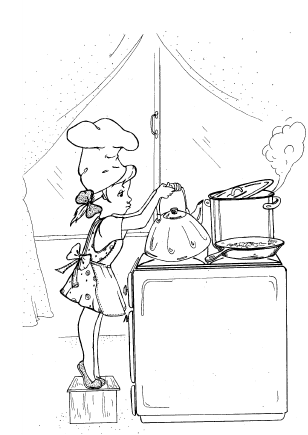 И. МуравейкаСтихотворение «Я сама»- Давай будем одеваться …- Я сама! Я сама!- Пойдём, будем умываться …- Я сама! Я сама!- Ну идём хоть причешу я …- Я сама! Я сама!- Ну давай хоть накормлю я …- Я сама! Я сама!Газета рекомендует • Позволять ребенку принимать собственные решения в рамках его возможностей нести за них ответственность. • Если у ребенка что-то не выходит, делайте это вместе с ним, а не вместо него. • Берегите уверенность ребенка в себе, его самоценность. • Покажите ребенку, что самостоятельность не означает отчужденности. Важно понять: делиться чем-то, оказывать помощь кому-то – это признак позитивной силы. • Показывать ребенку границы, за которыми при его самостоятельности он еще не может нести ответственность. • Ясно устанавливать правила проявления его самостоятельности. Систематически соблюдать их и контролировать.Редакторы: Новикова Алена АлександровнаСоколова Елена ВикторовнаС газетой можно ознакомиться на сайте https://mdou241.edu.yar.ru/